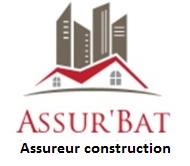 QUESTIONNAIRE ASSURANCE RESPONSABILITE CIVILE PROFESSIONNELLE ET DECENNALE DES ARCHITECTES, MAITRE D’ŒUVRE, BET et INGENIEURS CONSEILSNom de l’entreprise à assurer : Numéro de Siret :                                                         Date de création :Nom et prénom du gérant : Adresse de l’entreprise : Code postal : 			Ville : Tél. : 			          Fax : 			      E-mail : Effectif total (y compris personnel administratif)                         Dont ingénieurs / architectes CA (ou revenu) annuel de l’année dernière:                            EN POURCENTAGE DE VOTRE CHIFFRE D’AFFAIRELe souscripteur est-il assuré pour le même risque ? : 		Oui                  NonNom de la compagnie d'assurance : Numéro de contrat : Date de fin du contrat : Le risque a-t-il fait l'objet d'une résiliation ? : 	[  ]  Oui		[  ]  A votre initiative    			 								[  ]  A l’initiative de la compagnie d’assurance									Motif :						[  ]   Non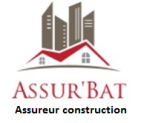 Les informations contenues dans ce document sont destinées aux propres fichiers de la Société et éventuellement à ceux d'organismes professionnels de l'assurance. Vous avez la possibilité de demander la communication des renseignements vous concernant contenus dans ce questionnaire et, le cas échéant, de les faire rectifier dans les conditions prévues par la loi 78-17 du 6 janvier 1978 relative à l'informatique, aux fichiers et aux libertés.                     Architecte ou agrée                 %Maitre d’œuvre TCE                 %Paysagiste                 %Bureau d’étude ou Ingénieur Conseil%Economiste de la Construction%Architecte d’intérieur%Expert diagnostic%OPC  TCE%Contrôleur technique%SPS%Maître d’Ouvrage délégué%Topographe / Métreur%Assistant Maître d’œuvre%Assistant Maitre d’Ouvrage%CatégorieMissions élémentaires partielles ou complètesAbréviationsHonoraires1Mission Permis de ConstruireASQ + AVP + EXP€2Mission ConceptionESQ + AVP + PRO€3Mission ExécutionACT + VISA + DET + AOR€3Mission standard ou complèteConception + Exécution€3Notes de calculs et plans d’exécutionEXE€4Autres missions (décrire)€TypePublicPrivéBâtiment de bureaux%%Bâtiment commerciaux%%Immeuble d’habitation%%Maisons individuelles%%Maisons en bois ou ossature bois%%